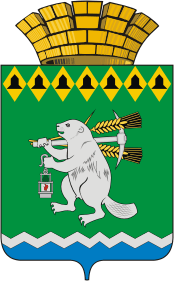 Дума Артемовского городского округа VI созыв 75 заседание                                                   РЕШЕНИЕот 26 ноября 2020 года                                     		                                № 748О признании утратившим силу решения Думы Артемовского городского округа от 27.02.2020 № 645 «О внесении изменений в Программу управления собственностью Артемовского городского округа на 2019 - 2021 годы» Рассмотрев протест Артемовской городской прокуратуры на решение Думы Артемовского городского округа от 27.02.2020 № 645 «О внесении изменений в Программу управления собственностью Артемовского городского округа на 2019 - 2021 годы» от 05.10.2020 № 01-14-2020, руководствуясь статьями  23 Устава Артемовского городского округа, Дума Артемовского городского округаРЕШИЛА:1. Признать утратившим силу решение Думы Артемовского городского округа от 27.02.2020 № 645 «О внесении изменений в Программу управления собственностью Артемовского городского округа на 2019 - 2021 годы». 2. Решение опубликовать в газете «Артемовский рабочий» и разместить на Официальном портале правовой информации Артемовского городского округа (www.артемовский-право.рф), на официальном сайте Думы Артемовского городского округа в информационно-телекоммуникационной  сети «Интернет».3. Контроль исполнения решения возложить на постоянную комиссию по экономическим вопросам, бюджету и налогам (Соловьев А.Ю.).       Заместитель председателя ДумыАртемовского городского округа, исполняющий полномочия председателя Думы Артемовского городского округа                                             П.В. Вяткин Глава           Артемовского городского округаК.М. Трофимов